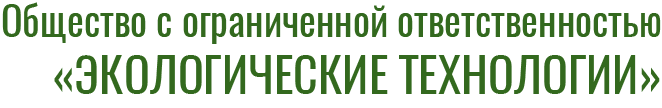 
ЮриЮридический адрес: 125438, Россия, г. Москва, вн.тер.г. Муниципальный округ Коптево,                                     ул. Михалковская, д. 63Б, стр. 1, этаж 5, помещ. IX, ком. 6 (3), ИНН 9701103804, КПП 774301001,          ОГРН 1187746333510.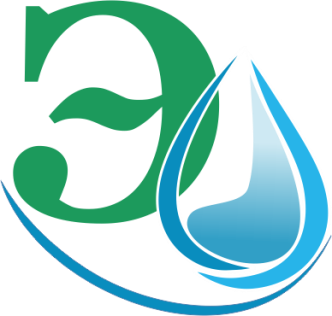 Фактический адрес: 346404, Россия, Ростовская область, г. Новочеркасск, ш. Харьковское, д. 10,                    тел. 8 (8635)21-07-41, e-mail: ecoteh61@gmail.com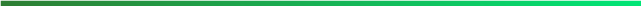 № б/н от «01»  марта 2022г.Поверка прибора учета воды1. Работы по метрологической поверке ИПУ выполняются организациями, аккредитованными на право проведения государственной поверки в установленном порядке.2. Поверку ИПУ допускается производить двумя способами:- на месте их установки в соответствии с требованиями МИ 1292-99 "ГСОЕИ. Счетчики воды. Методика поверки" и МИ 2997-2006 "Рекомендация ГСИ. Квартирные счетчики воды. Методика периодической (внеочередной) поверки при эксплуатации";- в лабораторных условиях на стенде в соответствии с ГОСТ 8.156-83 "Счетчики холодной воды. Методы и средства поверки", а также согласно Методам поверки, разработанным для каждого типа средств измерений и утвержденным Федеральным агентством по техническому регулированию.3. Поверки приборов учета различаются на первичные, периодические и внеочередные.Первичные поверки выполняются на предприятии-изготовителе ИПУ, о чем в паспорте ИПУ делается отметка.Периодические поверки выполняются по истечении межповерочного интервала. Межповерочный интервал определяется предприятием-изготовителем ИПУ.Внеочередные поверки выполняются:- при возникновении сомнений в достоверности показаний ИПУ у владельца прибора или обслуживающей организации;- при нарушении целостности пломб на ИПУ;- в других случаях, предусмотренных законодательными и нормативными актами.4. На объектах, применяющих АСКУЭ, должны составляться перечни измерительных каналов, подлежащих регулярному государственному и отраслевому контролю и надзору.5. По результатам периодической и внеочередной поверки выдается свидетельство о поверке.Администрация ООО «ЭКОТЕХНОЛОГИИ».